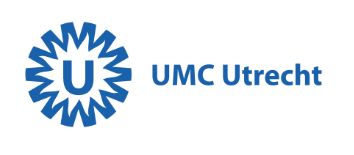 PROGRAMMA Hoofdhals Symposium 7 juni 2018Donderdag 7 juni 2018 18:00–18:50	Broodjes + soep 18:50-19:00	Opening 			Welkom en opening R. de Bree (UMCU)19:00–19:30 	Presentatie J.P. de Boer (NKI - AvL)Immunotherapie bij hoofdhals-tumoren: “magic bullet”  of welkome aanvulling.19:30–20:00 	Presentatie S. Bril (UMCU)Het effect van een tekort aan skeletspiermassa op uitkomsten 	van de behandeling van hoofdhals-kanker.20:00–20:30	Presentatie A. Al Mamgani (NKI - AvL)	The impact of the dose of cisplatin on outcome of patients with HNSCC. 20:30-20:45	Pauze20.45-21:15	Presentatie P. Doornaert (UMCU)Herbestraling: een curatieve optie bij recidief hoofdhals- kanker. 21:15-21:45	Presentatie J.J. Hendrickx (Vumc)			Value-based healthcare in de hoofdhals-oncologie. 21:45			Afsluiting Locatie UMC UtrechtAuditorium Q – gebouw Heidelberglaan 100 3584 CX Utrecht Voor dit symposium wordt accreditatie aangevraagd.U kunt zich inschrijven op het daarvoor bestemde inschrijfformulier onderaan deze brief. Elke deelnemer dient zelf een inschrijfformulier in te sturen. U ontvangt een bevestigingsmail na inschrijving.Indien u vragen heeft, dan kunt u contact opnemen met één van de Key Account Managers Oncologie:Frank van der Helm 	06 – 1245 95 32Ronald Swaters 		06 – 1000 86 90 Met vriendelijke groet, Organisatie Merck B.V.Frank van der Helm en Ronald SwatersKey Account Managers, OncologieINSCHRIJFFORMULIER  SCCHN Symposium O	Donderdag 7 juni – UMC Utrecht, 18:00 – 22:00 uurPERSOONLIJKE GEGEVENSVoornaam + Achternaam:____________________________________________BIG-nummer: ____________________________________________________Specialisme: __________________________________________________Naam ziekenhuis: __________________________________________________Mobielnummer: ___________________________________________________ E-mailadres: ______________________________________________________Datum: ____________________Handtekening: _______________LET OP! Elke deelnemer dient zelf een inschrijfformulier in te sturen. U ontvangt een bevestigingsmail na inschrijving.INSCHRIJFFORMULIER UITERLIJK 21 mei 2018 INGEVULD RETOURNERENnaarFrank.van-der-helm@merckgroup.com  ronald.swaters@merckgroup.com 